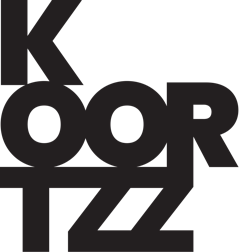 KRIS PEETERSVERVOERSREGIO’SDe Vervoersregio's... Wat zijn ze? Wat doen ze? Wat drijft hen?Kris Peeters laat zijn licht schijnen over de nieuwe vervoersregio's en vertelt wat we er (niet) van mogen verwachten.Kris Peeters zou niet de andere Kris Peeters zijn als hij daarbij geen uitstapjes maakte naar het ruimere mobiliteitsveld. Wat zijn de mobiliteitsuitdagingen vandaag en wat kan de rol van het openbaar vervoer daarin (niet) zijn? Hoe verhoudt mobiliteit zich tot onze ruimtelijke ordening?Wees gerust, we gaan niet gedeprimeerd naar huis. Eindigen doet hij met een pak inspirerende suggesties en voorstellen waarmee de vervoersregio's vandaag nog aan de slag kunnen gaan.BIOGRAFIEKris Peeters, also known als ‘de andere Kris Peeters’ (de echte, zegt hij zelf) is een toonaangevende stem in het maatschappelijk debat rond mobiliteit. Ook in Nederland wordt hij vaak gevraagd als spreker.Het bewustzijn groeit dag na dag dat verkeer ons verstikt. Meer en meer steden en gemeenten zijn op zoek naar een ommekeer. Kris Peeters, tot enkele jaren terug nog fietsambtenaar van de stad Antwerpen (tevens de laatste), hamert in diverse lezingen op de nood tot inzicht.Hij won in 2016 de Moro Persoonlijkheidsprijs.Foto: Rien Van De Velde